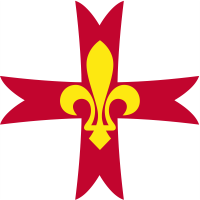 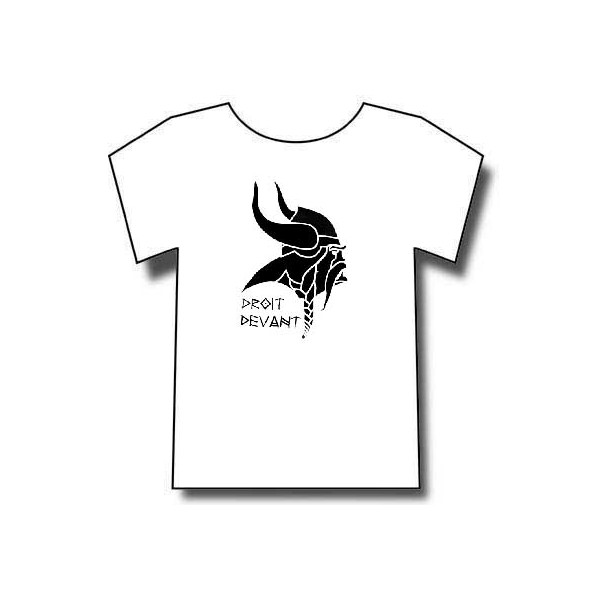 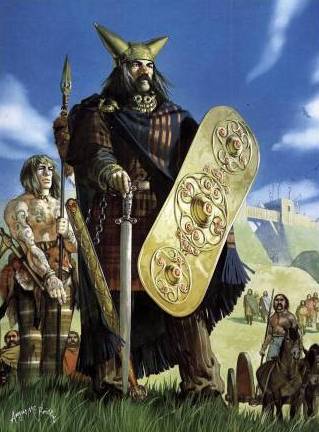 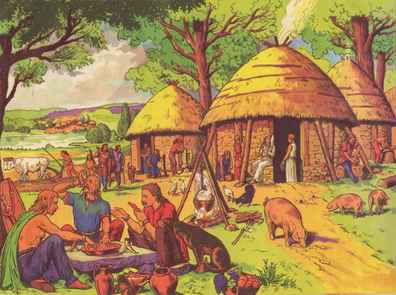 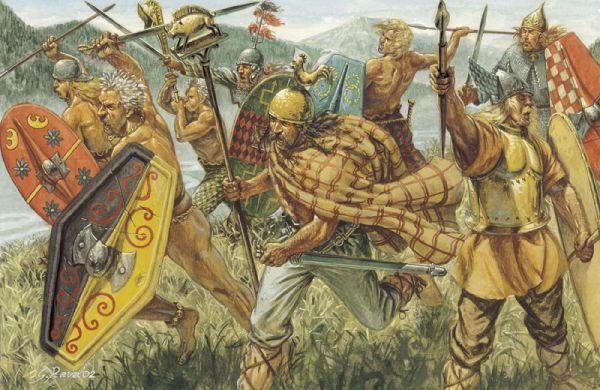 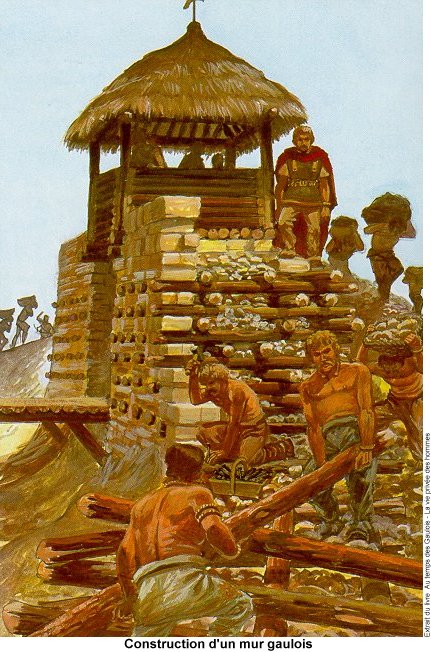 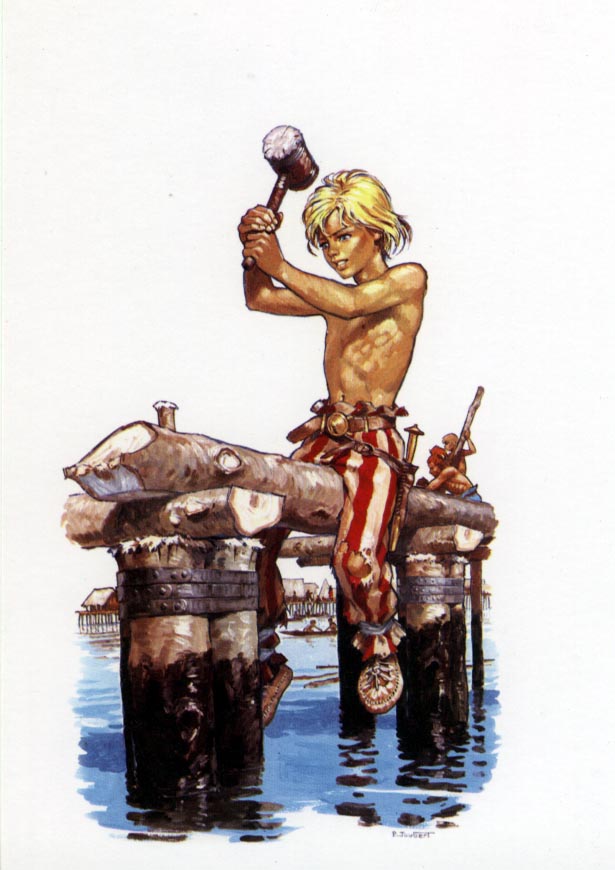 Le Vin Gaulois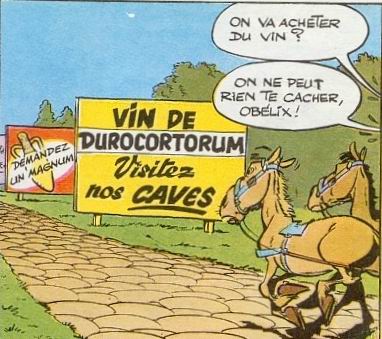 https://www.youtube.com/watch?v=4zKOLGwku8oVive le vieux vin de vigne
Le vieux vin gaulois!
•
Refrain
Tan tan Terre et Ciel 
Chêne feu rouge et soleil 
Tan tan Glaive Clair
Flots de sang vermeil
•
Mieux que bière ou vin de pomme 
Mieux vaut vin gaulois!
•
C'est le sang gaulois qui coule 
C'est le sang gaulois!
•
Sang et vin mêlés ruissellent 
Sang et vin gaulois!
•
Glaive maître des batailles 
Glaive honneur à toi!
•
C'est le glaive bleu qui frappe 
C'est glaive roi !
•
Qu'au soleil le fer flamboie
Comme l'arc en ciel !
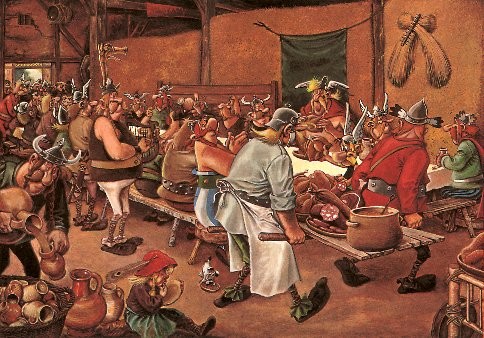 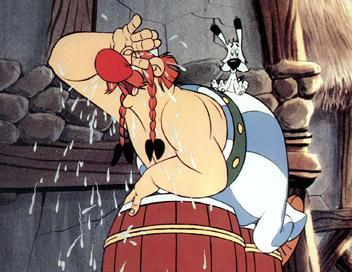 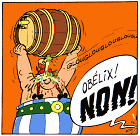 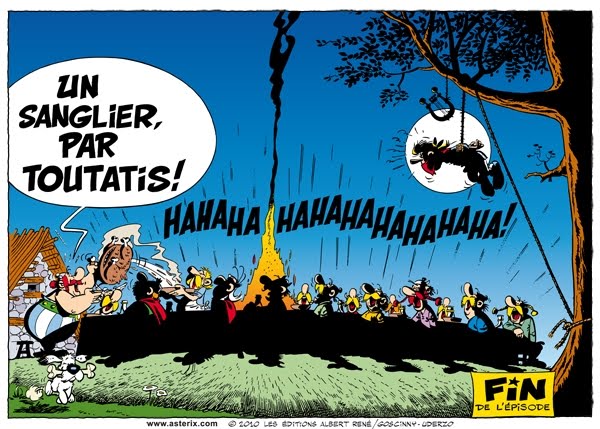 Asterix est là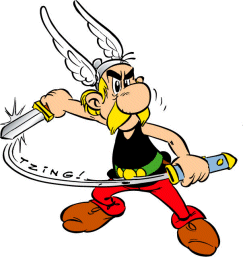 https://www.youtube.com/watch?v=le8-R7TrcbgAstérix est là !
Ça va faire mal, ça va cogner la bagarre
Astérix est là !
Seul contre les dieux, contre l'odieux César

Avé César, t'auras pas d'oscar
T'as l'air romantique mais ta Rome est en toc
Arrête ton cirque, c'est pas toi qu'on croque
Pauvre légionnaire, tu rames c'est la galère

Et pendant qu'à Rome, ils l'ont dans le baba
Il n'y a qu'un homme, un Gaulois
Pour crier "Go home !" aux Romains délicats
Qui tombent dans les pommes, faut voir ça

Astérix est là !
Et il se bat comme un Gaulois
Astérix est là !
Et pour César c'est pas la joie

Astérix est là !
Ça va faire mal, ça va cogner la bagarre
Astérix est là !
Seul contre les dieux, contre l'odieux César

Avé César, tu cherches la bagarre
T'as qu'une idée fixe mais t'oublie Obélix
Arrière Satan ! Ancien combattant
En sandales, en plumes, t'as le look qui dégomme

Et pendant qu'ils jouent aux cowboys, aux Indiens
Ils en prennent des coups, ces Romains
C'est fou c'qu'ils sont fous ces playboys italiens
Ils en perdent tout leur latin

Astérix est là !
Il fait la loi et des dégâts
Astérix est là !
Et il vaincra de son combat

Astérix est là !
Ça va faire mal, ça va cogner la bagarre
Astérix est là !
Seul contre les dieux, contre l'odieux César

Avé César, Julius superstar
Tu fumes des Gauloises
Mais un conseil : écrase !
Arrête ton char, joue pas les ringards
Un Romain ça va, trois bonjour les dégâts !

Et pendant qu'à Rome, ils l'ont dans le baba
Il n'y a qu'un homme, un Gaulois
Pour crier "Go home !" aux Romains délicats
Qui tombent dans les pommes, faut voir ça

Astérix est là !
Et il se bat comme un Gaulois
Astérix est là !
Et pour César c'est pas la joie

Astérix est là !
Ça va faire mal, ça va cogner la bagarre
Astérix est là !
Seul contre les dieux, contre l'odieux César

Astérix est là !
Ça va faire mal, ça va cogner la bagarre
Astérix est là !
Seul contre les dieux, contre l'odieux César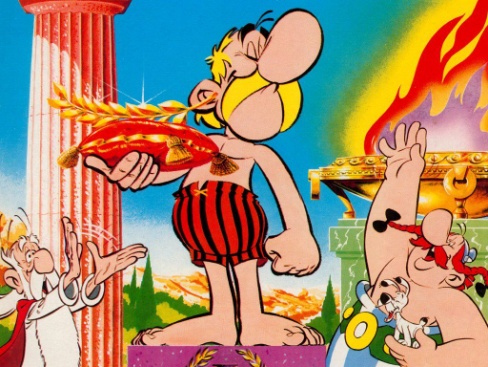 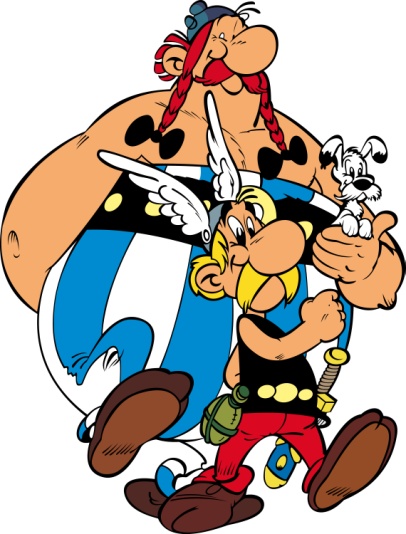 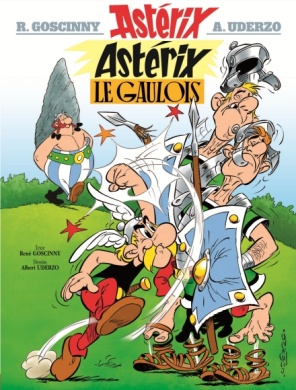 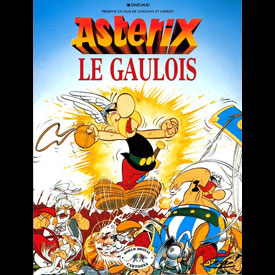 